Try out van de Vrek van Molière met alleen Surinaamse en Antilliaanse acteurs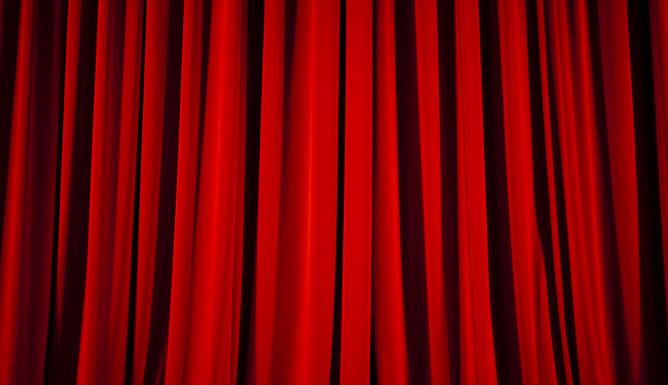 05-02-2015  |  10:47VOORBURG – In theater Ludens in Voorburg is donderdagavond een opmerkelijke versie van de klassieke komedie De Vrek van Molière. De cast is namelijk volledig Surinaams en Antilliaans.Hans van Hechten regisseert de karakterkomedie van Molière die ruim 350 jaar geleden in première ging. Zeven acteurs, onder wie Kenneth Herdigein, Rogier Komproe, en Sergio Hasselbaink zetten de komedie opnieuw neer.Woensdagavond was er al een try out in theater Dakota in Den Haag.  De première is op 23 februari 2015 in de Stadsschouwburg Amsterdam.Try out video: http://omroepwest.bbvms.com/view/content_video/2406235.htmlhttp://www.omroepwest.nl/nieuws/05-02-2015/try-out-van-de-vrek-van-moli%C3%A8re-met-alleen-surinaamse-en-antilliaanse-acteurs 